ОБЩИНСКА ИЗБИРАТЕЛНА КОМИСИЯ – ЛЪКИ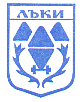 Гр.Лъки, ул.”Възраждане” №18, тел.03052/22 00, факс 03052/21 68, е-mail: oik1615@cik.bg  П  Р О Т О К О Л № 7Днес, 13.09.2015 год. [неделя] от 17.30 часа в Заседателната зала на Общинска администрация – гр. Лъки находяща се на I-вия етаж се проведе седмото заседание на ОИК - Лъки, мандат 2015-2019 година.Заседанието бе открито от г-жа Иванка Янкова – Председател на ОИК - Лъки, която обяви наличието на 9 /девет/ члена на комисията, има кворум и заседанието може да започне. Отсъстват г-жа Калина Згурова, г-жа Даниела Мазнева, Светлана Русева. Г-жа Янкова: Колеги преди началото на днешното заседание искам да ви обявя дневния ред. Предлагам да преминем към гласуване на дневния ред, който добива следния вид:Определяне и обявяване на номерата на изборните райони в Община ЛъкиОбщ брой членове ОИК             		-   11Брой присъствали на гласуването          	-     8Брой гласували “ЗА”                              	-     8Брой гласували “Против”			-     0Приема се.      На база обявения и приет дневен ред ОИК – Лъки взе следните решения:РЕШЕНИЕ № 27/1 - МИ/НРгр. Лъки, 13.09.2015 год.Относно: определянето и обявяването на номерата на изборните райони в Община ЛъкиНа основание чл. 87, ал. 1, т. 3 от Изборния кодекс и във връзка с Решение №1962 – МИ от 07.09.2015 год. на ЦИК Общинска избирателна комисия в гр. Лъки, област ПловдивРЕШИ:Многомандатен изборен район за избор на общински съветници в Община Лъки е №1615 с 11(единадесет) общински съветници. Едномандатен изборен район за избор на кмет на община в Община Лъки е № 1615.  Едномандатни изборни райони за избор на кметове на кметства в Община Лъки е както следва:населено място – с.Белица с №161503530населено място – с.Дряново с №161523950Решението на ОИК може да се обжалва пред ЦИК по реда на обявяването му.Председател ОИК : 					Секретар ОИК:			Иванка Янкова      					Захари Миланов     № по редЧЛЕНОВЕна Общинска избирателна комисия гр.ЛъкиГласували:Гласували:№ по редЧЛЕНОВЕна Общинска избирателна комисия гр.ЛъкиЗАПРОТИВ1.Иванка Гошева ЯнковаЗА-2.Радка Емилова АдамоваЗА-3.Захари Миланов АлександровЗА-4. Марияна Йорданова РадковаЗА-5.Емилия Лазарова ЛисоваЗА-6.Светлана Йорданова Русева--7.Славка Иванова Стратева ЗА-8.Росица Сашева КуцеваЗА-9. Калина Игнатова Згурова--10.Даниела Иванова Мазнева--11.Йорданка Иванова Раичкова ЗА-